Приложение 1к Основной профессиональной образовательной программе ПССЗ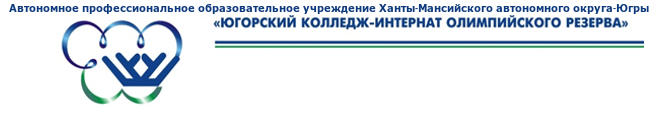 УТВЕРЖДАЮВрио директора__________________К.А. Васильев «31» августа 2022г.РАБОЧАЯ ПРОГРАММА ДИСЦИПЛИНЫ  ПРАКТИКУМ ПО ОСНОВАМ ПРОЕКТНО-ИССЛЕДОВАТЕЛЬСКОЙ ДЕЯТЕЛЬНОСТИ Направление подготовки (специальность): 49.02.01 «Физическая культура»  (повышенный уровень)  Профиль (при наличии): педагог по физической культуре и спорту/тренер/учитель физической культуры* – в соответствии с учебным планомг. Ханты-Мансийск-2022Рабочая программа учебной дисциплины разработана в соответствии с требованиями Федерального государственного образовательного стандарта 49.02.01 «Физическая культура»  (повышенный уровень) по направлению подготовки (профилю направления, специальности) педагог по физической культуре и спорту/тренер/учитель физической культурыРабочая программа учебной дисциплины разработана: З.Т. Игнатьева (преподаватель)                (должность, статус разработчика).Рабочая программа дисциплины рассмотрена на методическом объединении «29» августа 2022г. протокол № 1Руководитель структурного подразделения _______________ К.Е.Подтёпина, Ио заместителя директора по УРРабочая программа учебной дисциплины утверждена на заседании  педагогического совета: протокол №11 от «30» августа 2022 г., приказ                  № 782-од от «31» августа 2022 г.Председатель совещательного коллегиального органа по учебной (учебно-методической) работе ________________________ К.А. Васильев,                                                              (Ф.И.О., должность, статус, подпись).Врио директора. СОДЕРЖАНИЕПАСПОРТ ПРОГРАММЫ УЧЕБНОЙ ДИСЦИПЛИНЫПрактикум по проектно-исследовательской деятельности в области образования, физической культуры и спорта1.1. Область применения программыПрограмма учебной дисциплины является частью основной профессиональной образовательной программы в соответствии с ФГОС по специальности (специальностям) СПО / профессии (профессиям) НПО 49.02.01.  «Физическая культура» среднего профессионального образования1.2. Место учебной дисциплины в структуре основной профессиональной образовательной программы:ПРОФЕССИОНАЛЬНЫЙ ЦИКЛ1.3. Цели и задачи учебной дисциплины – требования к результатам освоения учебной дисциплины:        Цель: подготовить студентов к выполнению различных видов учебно-исследовательских работ и научно-исследовательской деятельности в процессе обучения в колледже и в будущей профессиональной деятельности: накопление и обобщение передового и собственного опыта работы в различных формах (картотеки, рефераты,  доклады, статьи, стендовые доклады, презентации).Задачи:                            - вовлекать студентов в учебно-исследовательскую деятельность, способствующую формированию и     развитию профессиональной компетенции и творческих способностей, необходимых для последующей работы в системе образования и других сферах социальной жизни;             - вооружить студентов знаниями о методах организации и проведения опытно - поисковой работы;         - сформировать умения необходимые для проведения исследовательской работы;        - способствовать  повышению  качества   подготовки специалистов,  развитию способностей и творческого отношения к своей профессии.В результате освоения дисциплины обучающийся должен знать:методы психолого-педагогического исследования;общие и отличительные черты учебно–исследовательской деятельности студентов и научно-исследовательской деятельности учёных;определение и основные характеристики проектной деятельности;содержание основных понятий и категорий научного поиска;требования  к оформлению результатов исследования в виде курсовой и выпускной квалификационной работ;В результате освоения дисциплины обучающийся должен уметь:выбирать тему исследования, составлять его план;подбирать из литературы и самостоятельно разрабатывать методы для осуществления исследования;обобщать передовой педагогический опыт и организовывать собственную проектно-исследовательскую деятельность, делать необходимые выводы и обобщения;оформлять и представлять результаты исследовательской и проектной деятельности.	Процесс изучения дисциплины направлен на формирование элементов следующих компетенций у обучающегося 2. СТРУКТУРА И СОДЕРЖАНИЕ УЧЕБНОЙ ДИСЦИПЛИНЫ2.1. Объем учебной дисциплины и виды учебной работы2.3.Тематический план и содержание учебной дисциплиныОбозначение распределения времени на формы работы в разделе:1.первое число  – количество лекционных  часов в разделе;2.второе число – количество часов практической работы  в разделе3.третье число  – количество   часов самостоятельной работы  в разделеДля характеристики уровня освоения учебного материала используются следующие обозначения:1.- ознакомительный (узнавание ранее изученных объектов, свойств);2.- репродуктивный (выполнение деятельности по образцу, инструкции или под руководством);3.- продуктивный (планирование и самостоятельное выполнение деятельности, решение проблемных задач3. условия реализации УЧЕБНОЙ дисциплины3.1. Требования к минимальному материально-техническому обеспечению            Реализация программы дисциплины требует наличия учебного кабинета. Оборудование учебного кабинета: УМК учебной дисциплины (учебники, учебно-методические рекомендации).Технические средства обучения: интерактивная доска и мультимедиа проектор.3.2. Информационное обеспечение обученияОсновные источники:1. Железняк Ю.Д.Основы научно-методической деятельности в физической культуре и спорте: учебник  для студ.учрежденийвысш. проф. Образования Ю.Д.Железняк, П.К.Петров. 6-е изд. Перераб.М.: «Академия», 2913. – 288 с.  2.Научно-исследовательская деятельность студентов. Учебное пособие/Под ред. Г.Д. Бабушкина. Омск, 2005. – 372 с. 3. Пастухова, И.П. Основы учебно-исследовательской деятельности студентов Пастухова, Н.В. Тарасова. – М: Издательский центр «Академия», 2010.Дополнительные источники    1. Бережнова, Е.В. Основы учебно-исследовательской деятельности студентов.Учебник для студ. сред. спец. учеб. завед. / Е.В. Бережнова, В.В. Краевский. – 2-е изд., стер.– М.: Издательский центр «Академия», 2008. - 128 с.2. Виноградова, Н.А. Пишем реферат, доклад, квалификационную работу: Учеб.пособие для студ. сред. проф. учеб. заведений / Н.А. Виноградова, Л.В. Борикова. – 3-е изд.,перераб. – М.: Издательский центр «Академия», 2005. – 96 с.3. Загвязинский, В.И. Методология и методы психолого-педагогического исследования: Учеб. пособие для студ. высш. пед. учеб. заведений / В.И. Загвязинский, Р.Атаханов. - М.: Издательский центр «Академия», 2001. – 208 с.4. Краевский, В.В. Методология научного исследования: пособие для студентов иаспирантов гуманитарных университетов / В.В. Краевский. – СПб.: СПбГУП, 2001. – 143 с.5. Соловьева, Н.Н. Основы организации учебно-научной работы студента: учебно-методическое пособие для самостоятельной работы студентов / Н.Н. Соловьева. – М., 2003. – 55 с.6. Усачева, И.В. Курс эффективного чтения учебного и научного текста [Текст]: учеб.-метод. пособие для студентов 1-2 курсов ун-тов/ И.В. Усачёва. – М.: Изд-во Моск. ун-та, 2001 –79с.Интернет-ресурсы1. Информационные ресурсы высшей школы России – автоматизированный кадастрURL: http: // www. 3. unicorn. Ac. ru2. Образовательные информационные продуктыURL: httD:// www.Redlihe.ru/orgs–edu/traformed3. Рубрикатор. «Народное образование. ПедагогикаURL: http://www.redlihe.ru/education.old/Rubrikator4. Образовательный потенциал Санкт-Петербурга и Северо-Запада РоссииURL:http://www.edu.nw.ru5. Все образование – каталог ссылок на образовательные ресурсыURL:http://all.edu.ru6. Обучение: уроки, шпаргалки, программы»URL:http://studv.onlihe.Kherson.ua7. Самая большая конференция в РоссииURL:http://dengotrep.agava.ru8. Студенческий порталURL:http://www.stud–portal.narod.ru9. Учебники студентам и всем учащимсяURL:http://finder.i-connect.ru/index.html10. Учебно – методические материалыURL:http://www.dspu.altai.su/public/dos/home.htmi11. Международный цент научно – технической информацииURL:http://www.icsti.su12. РосинформресурсURL:http://www.rosinf.ru13.Всероссийский институт научной и технической информации РАН (ВИНИТИ)URL:http://viniti.msk.ru14. Центр информатизации социальных технологических исследований инауковедческого анализаURL:http://www.istina.ru15. Центр исследований и статистики наукиURL:http:// www.nunstp.ru/csrs/ogr.htmhttp://www.dovosp.ru/http://www.doshped.ru/http://www.arkty.ru/journal/index.htmlhttp://www.gnpbu.ru/web_resyrs/Doshkoln_ped_1.htmhttp://festival.1september.ruhttp://window.edu.ru/http://vospitatel.resobr.ruhttp://www.detskiysad.ruhttp://doshvozrast.ru/ozdorov/ozdorovlenie03.htmhttp://www.moi-detsad.ru/http://elibrary.ru/defaultx.asp4. Контроль и оценка результатов освоения УЧЕБНОЙ ДисциплиныКонтроль и оценка результатов освоения дисциплины осуществляется преподавателем в процессе проведения практических занятий, тестирования, а также выполнения обучающимися индивидуальных заданий.Разработчики: 	АПОУ ХМАО-Югры             преподаватель                Л.П.Гурьянова___________________          _________________         _______________               (место работы)                               (занимаемая должность)                 (инициалы, фамилия)Очная форма*Заочная форма*Индекс по учебному плануОГСЭ.01Курс4 курс на базе 9 классов3 курс на базе 11 классовСеместр8 семестр на базе 9 классов5,6 семестр на базе 11 классовОбщее количество часов:88 часовАудиторные занятия68 часовСамостоятельная (внеаудиторная) работа20 часовФорма контроляк/рстр.ПАСПОРТ ПРОГРАММЫ УЧЕБНОЙ ДИСЦИПЛИНЫ4 СТРУКТУРА и содержание УЧЕБНОЙ ДИСЦИПЛИНЫ6 условия реализации  учебной дисциплины14Контроль и оценка результатов Освоения учебной дисциплины16 КодНаименование результата обученияПК3.3     Систематизировать педагогический опыт в области физической культуры и спорта на основе изучения профессиональной литературы, самоанализа и анализа деятельности других педагоговПК3.4Оформлять методические разработки в виде отчётов, рефератов, выступленийПК3.5Участвовать в исследовательской и проектной деятельности в области образования, физической культуры и спорта ОК 1Понимать сущность и социальную значимость своей будущей профессии, проявлять к ней устойчивый интерес.ОК 2Понимать сущность и социальную значимость своей будущей профессии, проявлять к ней устойчивый интерес.ОК 3Оценивать риски и принимать решения в нестандартных ситуациях.ОК 4Осуществлять поиск, анализ и оценку информации, необходимой для постановки и решения профессиональных задач, профессионального и личностного развития.ОК 5Использовать информационно-коммуникационные технологии для совершенствования профессиональной деятельности.ОК 6Работать в коллективе и команде, взаимодействовать с руководством, коллегами и социальными партнерами.ОК 7Ставить цели, мотивировать деятельность обучающихся, организовывать и контролировать их работу с принятием на себя ответственности за качество образовательного процесса.ОК 8Самостоятельно определять задачи профессионального и личностного развития, заниматься самообразованием, осознанно планировать повышение квалификации.ОК 9Осуществлять профессиональную деятельность в условиях обновления ее целей, содержания, смены технологий.ОК 10Осуществлять профилактику травматизма, обеспечивать охрану жизни и здоровья детей.ОК 11Строить профессиональную деятельность с соблюдением регулирующих ее правовых норм.ОК 12 Владеть базовыми и новыми видами физкультурно-спортивной деятельности.Ок 13Исполнять воинскую обязанность, в том числе с применением полученных профессиональных знаний (для юношей).Вид учебной работыОбъем часовМаксимальная учебная нагрузка (всего)88Обязательная аудиторная учебная нагрузка (всего) 68в том числе:     лабораторные занятия     практические занятия44      контрольные работы4     курсовая работа (проект) (если предусмотрено)-Самостоятельная работа обучающегося (всего)20Итоговая аттестация в форме дифференцированного зачётаНаименование разделов и темСодержание учебного материала, практические занятия, самостоятельная работа обучающихсяОбъем часовУровень освоения1234Раздел 1. Введение в учебную дисциплину7/2/41.Цели и задачи курса (1 ч). 2.Требования стандартов к выполнению ВКР. Основные понятия, используемые в ходе выполнения ВКР (2 ч).2. Структура  ВКР в форме проекта (2 ч).3.Виды ВКР исследовательского характера и их структура (2 ч). Практические занятияПрактикум №  1. Определение соответствия ВКР, выполненных выпускниками ЮКИОР требованиям стандартов (1ч).Практикум №  2.  Составление сравнительной таблицы «Виды ВКР»: теоретического  характера, практической направленности, опытно-экспериментального вида (1 ч).34Раздел 2. Этапы работы над ВКР10./4/4Тема 2.1. Технологии поиска, отбора и изучения информацииСодержание учебного материала5Тема 2.1. Технологии поиска, отбора и изучения информации1.Поиск и отбор информации в библиотечных  каталогах  и в интернете. Источники информации (документы, учебники, учебные пособия, статьи, монографии). Изучающее и усваивающее чтение (2ч).2.Изучение и приёмы усвоения информации. Приёмы изучающего чтения: выписки, составление вопросов к тексту, составление плана к тексту, составление схем, составление тезисов, составление таблиц, составление конспекта.  Приёмы усвоения информации: ответы на вопросы к тексту, пересказ (устный или письменный),  составление сводных таблиц, составление конспекта по нескольким источникам, составление аннотации к источникам информации, составление реферата, рецензирование, комментирование (3ч).   52,3Тема 2.1. Технологии поиска, отбора и изучения информацииЛабораторные работы-Тема 2.1. Технологии поиска, отбора и изучения информацииПрактические занятия1.Составление аннотации к источникам информации по теме исследования (1ч.). 2.Подбор и представление найденной информации к ВКР (в любом из видов учебно-исследовательских работ: выписки, конспект, тезисы и т.д.) (1ч).2Тема 2.1. Технологии поиска, отбора и изучения информацииКонтрольная работа: -Тема 2.1. Технологии поиска, отбора и изучения информацииСамостоятельная работа: 1. Поиск и отбор литературных источников к курсовой работе (первая, теоретическая глава выпускной квалификационной работы).2. Подготовиться к собеседованию по вопросам раздела.3.Дополнить текст лекций.4.Подготовиться к проведению практических занятий.2Тема 2.2. Составление списка литературы.Содержание учебного материала5Тема 2.2. Составление списка литературы.1.Технология  обработки и сохранения сведений об отобранных источниках (2 ч).2. Требования к составлению списка литературы (3 ч).52,3Тема 2.2. Составление списка литературы.5Тема 2.2. Составление списка литературы.Лабораторные работы-Тема 2.2. Составление списка литературы.Практические занятия 1.Изучение «Методических рекомендаций о выполнении ВКР в ЮКИОР» (2ч).2 Составление списка литературы к ВКР (1ч).3Тема 2.2. Составление списка литературы.Контрольная работа:Тема 2.2. Составление списка литературы.Самостоятельная работа 1.Изучить вопросы:Технологии поиска, отбора и изучения информацииТехнологии обработки и хранения информацииТребования ГОСТ 2003 г. к составлению списка литературы.2.Ознакомиться с текстом документа «Методические рекомендации о выполнении ВКР в ЮКИОР»3. Подготовиться к собеседованию по вопросам раздела.4.Дополнить текст лекций.5.Подготовиться к проведению практических занятий.6.Продолжить составление списка литературных источников.2Раздел 3.  Представление информации в исследовательских  работах5/9/4Тема 3.1. Представление информации в  учебных работах, используемых при написании  ВКР  и при подготовке  к защите ВКРСодержание учебного материала        6Тема 3.1. Представление информации в  учебных работах, используемых при написании  ВКР  и при подготовке  к защите ВКР1.Виды учебно-исследовательских работ, используемых при написании ВКР (3 ч).        62Тема 3.1. Представление информации в  учебных работах, используемых при написании  ВКР  и при подготовке  к защите ВКР2.Виды учебно-исследовательских работ, используемых при подготовке к защите ВКР (2 ч).        6Тема 3.1. Представление информации в  учебных работах, используемых при написании  ВКР  и при подготовке  к защите ВКРЛабораторные работы-Тема 3.1. Представление информации в  учебных работах, используемых при написании  ВКР  и при подготовке  к защите ВКРПрактические занятия2.Составление плана и тезисов к ВКР (2 ч).2Тема 3.1. Представление информации в  учебных работах, используемых при написании  ВКР  и при подготовке  к защите ВКРКонтрольная работа:-Тема 3.1. Представление информации в  учебных работах, используемых при написании  ВКР  и при подготовке  к защите ВКРСамостоятельная работа:  Ознакомиться с разделом 2.1 «Организация самостоятельной работы студентов с источниками информации» в учебно-методическом пособии И.П.Пастуховой  Основы учебно-исследовательской деятельности студентов в главе 2 «Рекомендации студентам по самоорганизации исследовательской работы»  2 3.2. Представление информации в ВКРСодержание учебного материала5 3.2. Представление информации в ВКР1.Текст – как продукт исследовательской деятельности. Текст введения и заключения ВКР. Текст введения и заключения ВКР (3 ч). 52,3 3.2. Представление информации в ВКР2. Текст теоретической главы ВКР. 3. Текст о планировании, проведении и результатах эксперимента, проведённого в рамках выполнения ВКР (3 ч). 3.2. Представление информации в ВКР 3.2. Представление информации в ВКР 3.2. Представление информации в ВКРЛабораторные работы- 3.2. Представление информации в ВКРПрактические занятия1.Составление текста  введения и заключения к ВКР (1 ч).2Составление плана, тезисов и содержания  теоретической главы ВКР (1 ч).3.Составление плана, тезисов и содержания экспериментально-исследовательской главы (1).3 3.2. Представление информации в ВКРКонтрольная работа2 3.2. Представление информации в ВКРСамостоятельная работа  Изучение материала по теме по электронным источникам 2 Раздел 4. Составление вторичной информации по результатам исследовательской работы.6/12/7Тема 4.1. Представление исследовательских работ на конференциях и конкурсах студенческих работ.Содержание учебного материала3Тема 4.1. Представление исследовательских работ на конференциях и конкурсах студенческих работ.1.Формы презентации исследовательской работы: доклад, стендовый доклад. Требования к   оформлению (2 ч).32,3Тема 4.1. Представление исследовательских работ на конференциях и конкурсах студенческих работ.2.Форма презентации исследовательской работы – научная статья. Требования к   оформлению (1 ч).Тема 4.1. Представление исследовательских работ на конференциях и конкурсах студенческих работ.Лабораторные работы.-Тема 4.1. Представление исследовательских работ на конференциях и конкурсах студенческих работ.Практические занятия:1Анализ содержания и оформления докладов и презентаций для конкурсов и конференций, подготовленных учащимися и студентами ЮКИОР. Обороты научной речи. (1ч).2.Составление текста доклада (выступления) на конкурсах и конференциях (1 ч).3.Составление текста и оформление стендового доклада(1 ч).4.Составление текста научной статьи (1 ч). 4Тема 4.1. Представление исследовательских работ на конференциях и конкурсах студенческих работ.Контрольная работа:Тема 4.1. Представление исследовательских работ на конференциях и конкурсах студенческих работ.Самостоятельная работа:3Тема 4.2. Составление текстов  защиты (презентации) ВКР.Содержание учебного материала              3Тема 4.2. Составление текстов  защиты (презентации) ВКР.  1.Подготовка доклада (текста выступления)  для защиты ВКР (1 ч).              32,3Тема 4.2. Составление текстов  защиты (презентации) ВКР.  2.Подготовка компьютерной  презентации к докладу для защиты ВКР (2 ч).              3Тема 4.2. Составление текстов  защиты (презентации) ВКР.Лабораторные работы-Тема 4.2. Составление текстов  защиты (презентации) ВКР.Практические занятия:1Анализ содержания и оформления докладов и презентаций, подготовленных учащимися и студентами для конкурсов и конференций (1 ч)2.Составление текста доклада для защиты ВКР (2 ч).Тема 4.2. Составление текстов  защиты (презентации) ВКР.Контрольная работа-Тема 4.2. Составление текстов  защиты (презентации) ВКР.Самостоятельная работа:Применение современных информационных технологий в обеспечении исследовательской и методической деятельности.4Раздел 5. Организация защиты исследовательской опытно-экспериментальной работы студентов6/5/7Тема 5.1.Оформление  ВКРСодержание учебного материала5Тема 5.1.Оформление  ВКР 1.Требования к оформлению ВКР. (2 ч). 2.Рекомендации по составлению компьютерной презентации (1 ч).52,3Тема 5.1.Оформление  ВКР5Тема 5.1.Оформление  ВКРТема 5.1.Оформление  ВКРЛабораторные работы-Тема 5.1.Оформление  ВКРПрактические занятия:1.Представление оформления  ВКР (1ч).2.Представление плана защиты ВКР (1 ч).3.Представление компьютерной  презентации к защите  ВКР (1 ч).3Тема 5.1.Оформление  ВКРКонтрольная работа:Тема 5.1.Оформление  ВКРСамостоятельная работа обучающихсяСоставление плана выступления.Составление презентации курсовой работы4.Тема 5.2.Требования к защите ВКРСодержание учебного материала4.Тема 5.2.Требования к защите ВКР1. Цель и задачи защиты ВКР. Процесс защиты ВКР (1  ч).4.Тема 5.2.Требования к защите ВКР2. Критерии оценки доклада (1 ч).4.Тема 5.2.Требования к защите ВКР 3. Работа студентов над речевой формой выступления (1 ч)..42,3.Тема 5.2.Требования к защите ВКРЛабораторные работы.Тема 5.2.Требования к защите ВКРПрактические занятия: 1. Работа студентов над речевой формой выступления (1 ч)..2.Предварительная защита исследовательской главы ВКР (1 ч).3.Тема 5.2.Требования к защите ВКРСамостоятельная работа обучающихся:Приведение текста курсовой работы и  доклада  в соответствие с требованиями оформления и представления курсовых работ.3Контрольная работа:  2Всего88 (68/42/26)Результаты обучения(освоенные умения, усвоенные знания)Формы и методы контроля и оценки результатов обучения В результате освоения дисциплины обучающийся должен знать:методы психолого-педагогического исследования;содержание основных понятий и категорий научного поиска;требования к опытно-экспериментальной работе, к оформлению результатов исследования.В результате освоения дисциплины обучающийся должен уметь:выбирать тему исследования, составлять его план;подбирать из литературы и самостоятельно разрабатывать методы для осуществления исследования;обобщать передовой педагогический опыт и организовывать собственную опытно-экспериментальную работу, делать необходимые выводы и обобщения.Формы контроля обучения:- устный опрос,- тестирование,- контрольные работы,- практические задания,- домашнее задание творческого характера.Методы оценки результатов обучения:- традиционная система отметок в баллах за каждую выполненную работу,- накопительная система баллов, на основе которой выставляется итоговая отметка.